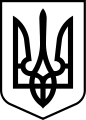 ХЕРСОНСЬКА РАЙОННА ДЕРЖАВНА АДМІНІСТРАЦІЯХЕРСОНСЬКОЇ ОБЛАСТІ РОЗПОРЯДЖЕННЯГОЛОВИ РАЙОННОЇ ДЕРЖАВНОЇ АДМІНІСТРАЦІЇ14.01.2022                                    Херсон                                 № 5З метою упорядкування роботи з проведення особистого прийому, в тому числі виїзного, громадян - мешканців району, відповідно до Закону України «Про звернення громадян», статті 6 Указу Президента України від                             07 лютого 2008 року № 109/2008 «Про першочергові заходи щодо забезпечення реалізації та гарантування конституційного права на звернення до органів державної влади та органів місцевого самоврядування», керуючись статтею 6, пунктом 1 частини першої статті 13, пунктами 1, 3 статті 25, частиною першою статті 41 Закону України «Про місцеві державні адміністрації»,ЗОБОВ’ЯЗУЮ:1. Затвердити графік особистого прийому громадян, у тому числі виїзного, керівництвом Херсонської районної державної адміністрації Херсонської області на 2022 рік (додається).2. Визнати таким, що втратило чинність розпорядження голови районної державної адміністрації від 22 липня 2021 року № 81 «Про графік особистого прийому громадян, у тому числі виїзного, керівництвом Херсонської районної державної адміністрації Херсонської області на 2021 рік».3. Контроль за виконанням цього розпорядження покласти на керівника апарату районної державної адміністрації КРУЛИЦЬКУ Т.В.Голова районної державної адміністрації		                                   Михайло ЛИНЕЦЬКИЙЗАТВЕРДЖЕНОРозпорядження головирайонної державної  адміністрації14.01.2022           № 5ГРАФІК особистого прийому громадян, у тому числі виїзного, керівництвом Херсонської районної державної адміністрації Херсонської області на 2022 рікПримітка: *Дата і час прийому визначаються додатково відповідно до щомісячного плану основних заходів, що проводяться районною державною адміністрацією, який затверджується головою районної державної адміністрації. Заступник керівника апаратурайонної державної адміністрації –начальник відділу організаційної роботи,діловодства, розгляду зверненьгромадян та контролю					   		        Олена СОБОЛЬПро графік особистого прийому  громадян, у тому числі виїзного, керівництвом Херсонської районної державної адміністрації Херсонської області на 2022 рікПрізвище, ім’я, по-батькові,посадаДні та години особистого прийому Дні виїзного прийомуЛинецький Михайло Валерійович,голова районної державної адміністрації1, 3 понеділокз 13:00   до 15:00За окремим графіком*Гончар Сергій Володимирович,перший заступник голови районної державної адміністрації1, 3 вівторок з 14:00 до 17:00 За окремим графіком*Чабаненко Михайло Анатолійович,заступник голови районної державної адміністрації 1, 3 середаз 13:00 до 15:00 За окремим графіком*